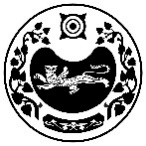 МИНИСТЕРСТВО СПОРТА РЕСПУБЛИКИ ХАКАСИЯПРИКАЗ«____» июля 2023 г. 						               № ________г. АбаканО внесении изменений в Приказ Министерства спорта Республики Хакасия от 15.10.2018 № 160-162 «Об утверждении положения о порядке и сроках работы конкурсной комиссии для проведения конкурса на замещение вакантной должности государственной гражданской службы и на формирование кадрового резерва Министерства спорта Республики Хакасии»В связи с изменениями внесенными Указом Президента Российской Федерации от 29.04.2023 № 319 в Указ Президента Российской Федерации от 01.02.2005 № 112 «О конкурсе на замещение вакантной должности государственной гражданской службы Российской Федерации, а также вступлением в силу с 29.06.2023 изменений, внесенных постановлением Правительства Российской Федерации от 20.06.2023 № 1010 в Единую методику проведения конкурсов на замещение вакантных должностей государственной гражданской службы Российской Федерации и включение в кадровый резерв государственных органов, утвержденную постановлением Правительства Российской Федерации от 31.03.2018  № 397 П р и к а з ы в а ю:Внести в приказ Министерства спорта Республики Хакасия от 15.10.2018 
№ 160-162 «Об утверждении положения о порядке и сроках работы конкурсной комиссии для проведения конкурса на замещение вакантной должности государственной гражданской службы и на формирование кадрового резерва Министерства спорта Республики Хакасии» («Хакасия», 2018, № 223; 2019, № 43; 2021, 58; 2022, 101) следующие изменения:В приложении: абзац 1 пункта 3.3. дополнить следующими словами:«Конкурсная комиссия осуществляет сравнение профессионального образования, стажа гражданской службы или работы по специальности, направлению подготовки, а также их специальностей, направлений подготовки, квалификаций, полученных по результатам освоения дополнительных профессиональных программ профессиональной переподготовки».абзац 2 пункта 3.3. дополнить следующими словами:«Граждане Российской Федерации (государственные гражданские служащие Российской Федерации), которые не победили в конкурсе, но профессиональный уровень которых получил высокую оценку, по рекомендации конкурсной комиссии с их согласия включатся в кадровый резерв для замещения должностей той же группы, что и вакантная, по которой проводили конкурс».Контроль за исполнением приказа оставляю за собойИсполняющая обязанностиМинистра физической культуры и спортаРеспублики Хакасия 						                         Е. КрасноваСОГЛАСОВАНО:Главный эксперт								          А. ЛаврентьевИсп. Ткаченко Е.С.